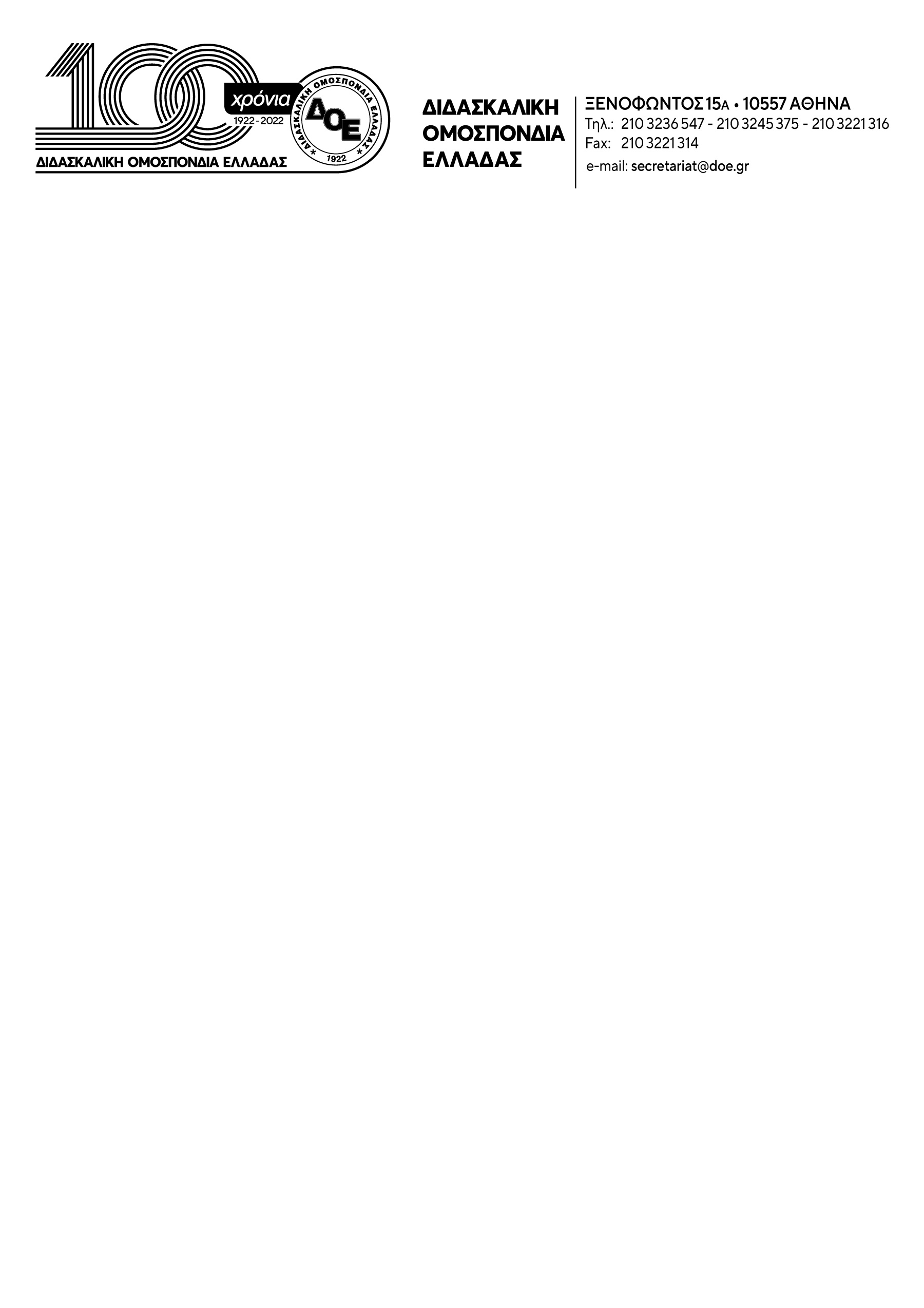 Θέμα: Απαντάμε δυναμικά στον αυταρχισμό και την ποινικοποίησηΣυναδέλφισσες /οι,η  προσφυγή της πολιτικής ηγεσίας του Υ.ΠΑΙ.Θ.Α., για πολλοστή φορά, στα δικαστήρια κατά των εκπαιδευτικών Ομοσπονδιών Δ.Ο.Ε.-Ο.Λ.Μ.Ε. προκειμένου να κάμψει τον νικηφόρο αγώνα ενάντια στην αντιεκπαιδευτική – αντιεπιστημονική «αξιολόγηση» των νόμων 4692/20 και 4823/21, πέρα από ομολογία ήττας της πολιτικής της (η απεργία αποχή από την ατομική αξιολόγηση είναι σε ισχύ από τις 8/2/2023) και αναγνώριση της αποτελεσματικής αντίστασης των εκπαιδευτικών, αποτελεί ένα ακόμα βήμα στον κατήφορο της αυταρχικής επιβολής που έχει επιλέξει ως υποκατάστατο του θεσμικού διαλόγου που όφειλε να διεξάγει και αρνείται να πράξει.Το Δ.Σ. της Δ.Ο.Ε. καλεί τους εκπαιδευτικούς της πρωτοβάθμιας εκπαίδευσης σε μαζική συγκέντρωση στα δικαστήρια Ευελπίδων, την Τρίτη 27 Φεβρουαρίου και ώρα 13:00, στο κτήριο 5 και γι’ αυτό προκηρύσσει 2ωρη διευκολυντική στάση εργασίας (2 τελευταίες ώρες του πρωινού προγράμματος και 2 πρώτες του απογευματινού). Υπερασπιζόμαστε το δικαίωμα στην Απεργία, το Δημόσιο Σχολείο και τα μορφωτικά δικαιώματα των μαθητών μας.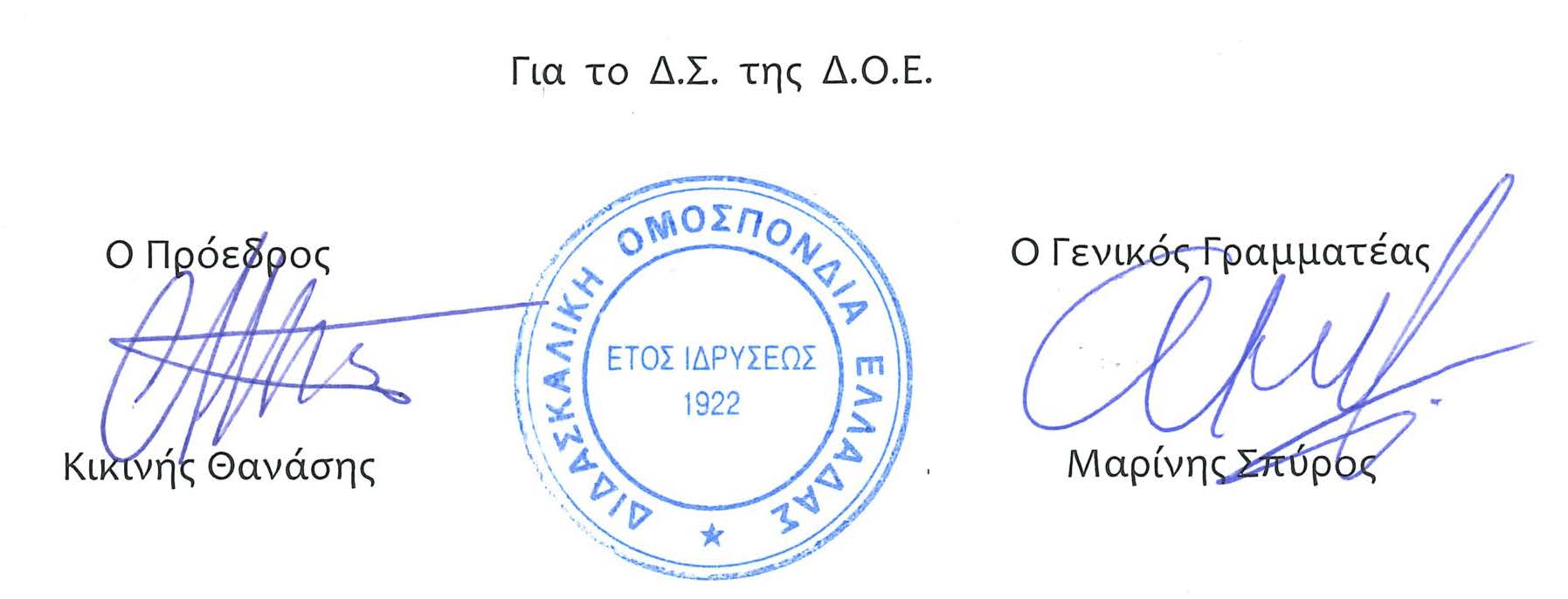 Αρ. Πρωτ.893 Αθήνα 25/2/2024ΠροςΤους Συλλόγους Εκπαιδευτικών Π.Ε.